Please return your completed form by 5pm Friday 15th November 2019 to the Parish Clerk, Blakeney Parish Council, The Parish Office, Langham Road, Blakeney, Norfolk, NR25 7PG  Or email to clerk@blakeneyparishcouncil.org.uk Name:					     	Address:Email Address:Thank you for your comments           Pre-Submission Consultation Response Form                  Blakeney Neighbourhood Plan                                                                                 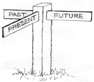 Built Environment PoliciesBuilt Environment PoliciesBuilt Environment PoliciesPolicyAgree with the policy?Please state clearly and fully any comments or concerns below, if necessary, please attach additional pages. Please state what change(s) would help to resolve your concerns.1Yes/ No2Yes/ No3Yes/ No4Yes/ No5Yes/ No6Yes/ No7Yes/ No8Yes/ No9Yes/ No10Yes/ NoNatural Environment PoliciesNatural Environment PoliciesNatural Environment PoliciesPolicyAgree with the policy?Please state clearly and fully any comments or concerns below, if necessary, please attach additional pages. Please state what change(s) would help to resolve your concerns.11Yes/ No12Yes/ No13Yes/ No14Yes/ NoLocal Economy and Tourism Local Economy and Tourism Local Economy and Tourism PolicyAgree with the policy?Please state clearly and fully any comments or concerns below, if necessary, please attach additional pages. Please state what change(s) would help to resolve your concerns.15Yes/ No16Yes/ No17Yes/ NoOverall, do you agree with the Blakeney Neighbourhood Plan ?Yes/ NoIn your view are there any omissions from the draft Plan?  (Please specify and, if necessary, please attach additional pages)Signature:                                                                                             Date: DATA PROTECTION NOTICE: Blakeney Parish Council takes your privacy very seriously and processes your personal data with your consent in compliance with data protection legislation. Any personal details you supply will solely be used for the purposes of correspondence relating to the Blakeney Neighbourhood Plan. These details will be shared with the Local Authority, North Norfolk District Council, in order to carry out further statutory phases, which will involve your personal details and comments being made publicly available. Blakeney Parish Council, as detailed in their retention policy, will retain personal details. Please refer to North Norfolk District Council’s own retention guidelines for how long they will retain your details. If you wish to discuss this any further, please don’t hesitate to contact the Parish Clerk at clerk@blakeneyparishcouncil.org.uk 